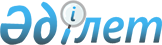 Шахтинск қалалық мәслихатының 2022 жылғы 19 желтоқсандағы № 200/20 "Шахтинск қаласының 2023-2025 жылдарға арналған бюджеті туралы" шешіміне өзгерістер енгізу туралы
					
			Мерзімі біткен
			
			
		
					Қарағанды облысы Шахтинск қалалық мәслихатының 2023 жылғы 27 маусымдағы № 268/4 шешімі. Мерзімі өткендіктен қолданыс тоқтатылды
      Қазақстан Республикасының 2008 жылғы 4 желтоқсандағы Бюджет кодексінің 106-бабының 4-тармағына, Қазақстан Республикасының 2001 жылғы 23 қаңтардағы "Қазақстан Республикасындағы жергілікті мемлекеттік басқару және өзін-өзі басқару туралы" Заңының 6, 7-баптарына сәйкес, Шахтинск қалалық мәслихаты ШЕШТІ:
      1. Шахтинск қалалық мәслихатының "Шахтинск қаласының 2023-2025 жылдарға арналған бюджеті туралы" 2022 жылғы 19 желтоқсандағы № 200/20 болып (Нормативтік құқықтық актілерді мемлекеттік тіркеу тізілімінде № 175826 болып тіркелген) шешіміне келесі өзгерістер енгізілсін:
      1-тармақ жаңа редакцияда жазылсын:
      1. Шахтинск қаласының 2023-2025 жылдарға арналған бюджет тиісінше 1, 2 және 3 қосымшаларға сәйкес, оның ішінде 2023 жылға келесі көлемдерде бекітілсін:
      1) кірістер – 9 265 110 мың теңге, оның ішінде:
      салықтық түсімдер бойынша – 2 233 988 мың теңге;
      салықтық емес түсімдер бойынша – 29 988 мың теңге;
      негізгі капиталды сатудан түсетін түсімдер бойынша – 93 995 мың теңге;
      трансферттердің түсімдері бойынша - 6 907 139 мың теңге;
      2) шығындар – 9 675 973 мың теңге;
      3) таза бюджеттік кредиттеу - 0 мың теңге:
      бюджеттік кредиттер – 0 мың теңге;
      бюджеттік кредиттерді өтеу – 0 мың теңге;
      4) қаржылық активтермен операциялар бойынша сальдо – 93 900 мың теңге:
      қаржы активтерін сатып алу – 93 900 мың теңге;
      мемлекеттің қаржы активтерін сатудан түсетін түсімдер – 0 мың теңге;
      5) бюджеттің дефициті (профициті) – - 504 763 мың теңге;
      6) бюджет дефицитін (профицитін пайдалану) қаржыландыру – 504 763 мың теңге:
      қарыздар түсімдері – 0 мың теңге;
      қарыздарды өтеу – 0 мың теңге;
      бюджет қаражаттарының пайдаланылған қалдықтары – 504 763 мың теңге.
      көрсетілген шешімнің 1, 7, 8, 9 қосымшалары осы шешімнің 1, 2, 3, 4 қосымшаларға сәйкес жаңа редакцияда жазылсын.".
      2. Осы шешім 2023 жылғы 1 қаңтардан бастап қолданысқа енгізіледі және ресми жариялауға жатады. 2023 жылға арналған қалалық бюджет Қалалық бюджеттің 2023 жылға арналған бюджеттің даму бағдарламаларының тізімі 2023 жылға арналған облыстық бюджеттен берiлетiн нысаналы трансферттер және бюджеттік кредиттер 2023 жылға арналған қалалық бюджеттік бағдарламалар әкімшілеріне нысаналы трансферттер және бюджеттік кредиттер
					© 2012. Қазақстан Республикасы Әділет министрлігінің «Қазақстан Республикасының Заңнама және құқықтық ақпарат институты» ШЖҚ РМК
				
      Шахтинск қалалық мәслихатының төрағасы

Ж. Мамерханова
Шахтинск қалалық
мәслихатының
2023 жылғы 27 маусымдағы
№ 268/4
шешіміне 1 қосымшаШахтинск қалалық
мәслихатының
2022 жылғы 19 желтоқсандағы
№ 200/20
шешіміне 1 қосымша
Санаты 
Санаты 
Санаты 
Санаты 
Сомасы (мың теңге)
Сыныбы
Сыныбы
Сыныбы
Сомасы (мың теңге)
Iшкi сыныбы
Iшкi сыныбы
Сомасы (мың теңге)
Атауы
Сомасы (мың теңге)
1
2
3
4
5
I. КІРІСТЕР
9 265 110
1
Салықтық түсімдер
2 233 988
01
Табыс салығы
902 235
1
Корпоративтік табыс салығы
137 951
2
Жеке табыс салығы
764 284
03
Әлеуметтiк салық
488 538
1
Әлеуметтік салық
488 538
04
Меншiкке салынатын салықтар
722 814
1
Мүлiкке салынатын салықтар
148 176
3
Жер салығы
434 000
4
Көлiк құралдарына салынатын салық
140 621
5
Бірыңғай жер салығы
17
05
Тауарларға, жұмыстарға және қызметтерге салынатын iшкi салықтар
58 422
2
Акциздер
4 816
3
Табиғи және басқа да ресурстарды пайдаланғаны үшiн түсетiн түсiмдер
22 350
4
Кәсiпкерлiк және кәсiби қызметтi жүргiзгенi үшiн алынатын алымдар
31 256
08
Заңдық маңызы бар әрекеттерді жасағаны және (немесе) оған уәкілеттігі бар мемлекеттік органдар немесе лауазымды адамдар құжаттар бергені үшін алынатын міндетті төлемдер
61 979
1
Мемлекеттік баж
61 979
2
Салықтық емес түсiмдер
29 988
01
Мемлекеттік меншіктен түсетін кірістер
19 528
5
Мемлекет меншігіндегі мүлікті жалға беруден түсетін кірістер
8 808
7
Мемлекеттік бюджеттен берілген кредиттер бойынша сыйақылар
10 720
02
Мемлекеттік бюджеттен қаржыландырылатын мемлекеттік мекемелердің тауарларды (жұмыстарды, қызметтерді) өткізуінен түсетін түсімдер
66
1
Мемлекеттік бюджеттен қаржыландырылатын мемлекеттік мекемелердің тауарларды (жұмыстарды, қызметтерді) өткізуінен түсетін түсімдер
66
06
Басқа да салықтық емес түсiмдер
10 394
1
Басқа да салықтық емес түсiмдер
10 394
3
Негізгі капиталды сатудан түсетін түсімдер
93 995
01
Мемлекеттік мекемелерге бекітілген мемлекеттік мүлікті сату
62 528
1
Мемлекеттік мекемелерге бекітілген мемлекеттік мүлікті сату
62 528
03
Жердi және материалдық емес активтердi сату
31 467
1
Жерді сату
23 596
2
Материалдық емес активтердi сату
7 871
4
Трансферттердің түсімдері
6 907 139
01
Төмен тұрған мемлекеттiк басқару органдарынан трансферттер
15
3
Аудандық маңызы бар қалалардың, ауылдардың, кенттердің, ауылдық округтардың бюджеттерінен трансферттер
15
02
Мемлекеттiк басқарудың жоғары тұрған органдарынан түсетiн трансферттер
6 907 124
2
Облыстық бюджеттен түсетiн трансферттер
6 907 124
Функционалдық топ
Функционалдық топ
Функционалдық топ
Функционалдық топ
Функционалдық топ
Сомасы (мың теңге)
Кіші функция
Кіші функция
Кіші функция
Кіші функция
Сомасы (мың теңге)
Бюджеттік бағдарламалардың әкiмшiсi
Бюджеттік бағдарламалардың әкiмшiсi
Бюджеттік бағдарламалардың әкiмшiсi
Сомасы (мың теңге)
Бағдарлама
Бағдарлама
Сомасы (мың теңге)
Атауы
Сомасы (мың теңге)
1
2
3
4
5
6
II. ШЫҒЫСТАР
9 675 973
01
Жалпы сипаттағы мемлекеттiк қызметтер 
1 121 157
1
Мемлекеттiк басқарудың жалпы функцияларын орындайтын өкiлдi, атқарушы және басқа органдар 
325 225
112
Аудан (облыстық маңызы бар қала) мәслихатының аппараты
73 490
001
Аудан (облыстық маңызы бар қала) мәслихатының қызметін қамтамасыз ету жөніндегі қызметтер
65 802
003
Мемлекеттік органның күрделі шығыстары
7 688
122
Аудан (облыстық маңызы бар қала) әкімінің аппараты
251 735
001
Аудан (облыстық маңызы бар қала) әкімінің қызметін қамтамасыз ету жөніндегі қызметтер
224 809
003
Мемлекеттік органның күрделі шығыстары
26 836
009
Ведомстволық бағыныстағы мемлекеттік мекемелер мен ұйымдардың күрделі шығыстары
90
2
Қаржылық қызмет
12 393
459
Ауданның (облыстық маңызы бар қаланың) экономика және қаржы бөлімі
12 393
003
Салық салу мақсатында мүлікті бағалауды жүргізу
3 988
010
Жекешелендіру, коммуналдық меншікті басқару, жекешелендіруден кейінгі қызмет және осыған байланысты дауларды реттеу 
8 405
5
Жоспарлау және статистикалық қызмет
500
459
Ауданның (облыстық маңызы бар қаланың) экономика және қаржы бөлімі
500
061
Бюджеттік инвестициялар және мемлекеттік-жекешелік әріптестік, оның ішінде концессия мәселелері жөніндегі құжаттаманы сараптау және бағалау
500
9
Жалпы сипаттағы өзге де мемлекеттiк қызметтер 
783 039
454
Ауданның (облыстық маңызы бар қаланың) кәсіпкерлік және ауыл шаруашылығы бөлімі
57 225
001
Жергілікті деңгейде кәсіпкерлікті және ауыл шаруашылығын дамыту саласындағы мемлекеттік саясатты іске асыру жөніндегі қызметтер
52 847
007
Мемлекеттік органның күрделі шығыстары
4 378
458
Ауданның (облыстық маңызы бар қаланың) тұрғын үй-коммуналдық шаруашылығы, жолаушылар көлігі және автомобиль жолдары бөлімі
366 926
001
Жергілікті деңгейде тұрғын үй-коммуналдық шаруашылығы, жолаушылар көлігі және автомобиль жолдары саласындағы мемлекеттік саясатты іске асыру жөніндегі қызметтер
225 166
113
Төменгі тұрған бюджеттерге берілетін нысаналы ағымдағы трансферттер
141 760
459
Ауданның (облыстық маңызы бар қаланың) экономика және қаржы бөлімі
300 238
001
Ауданның (облыстық маңызы бар қаланың) экономикалық саясатын қалыптастыру мен дамыту, мемлекеттік жоспарлау, бюджеттік атқару және коммуналдық меншігін басқару саласындағы мемлекеттік саясатты іске асыру жөніндегі қызметтер 
219 924
015
Мемлекеттік органның күрделі шығыстары
3 000
113
Төменгі тұрған бюджеттерге берілетін нысаналы ағымдағы трансферттер
77 314
486
Ауданның (облыстық маңызы бар қаланың) жер қатынастары, сәулет және қала құрылысы бөлімі
58 650
001
Жергілікті деңгейде жер қатынастары, сәулет және қала құрылысын реттеу саласындағы мемлекеттік саясатты іске асыру жөніндегі қызметтер 
57 334
003
Мемлекеттік органның күрделі шығыстары
1 316
02
Қорғаныс
38 104
1
Әскери мұқтаждар
31 590
122
Аудан (облыстық маңызы бар қала) әкімінің аппараты
31 590
005
Жалпыға бірдей әскери міндетті атқару шеңберіндегі іс-шаралар
31 590
2
Төтенше жағдайлар жөніндегі жұмыстарды ұйымдастыру
6 514
122
Аудан (облыстық маңызы бар қала) әкімінің аппараты
6 514
006
Аудан (облыстық маңызы бар қала) ауқымындағы төтенше жағдайлардың алдын алу және оларды жою
1 863
007
Аудандық (қалалық) ауқымдағы дала өрттерінің, сондай-ақ мемлекеттік өртке қарсы қызмет органдары құрылмаған елді мекендерде өрттердің алдын алу және оларды сөндіру жөніндегі іс-шаралар
4 651
03
Қоғамдық тәртіп, қауіпсіздік, құқықтық, сот, қылмыстық - атқару қызметі
18 209
9
Қоғамдық тәртіп және қауіпсіздік саласындағы басқа да қызметтер
18 209
458
Ауданның (облыстық маңызы бар қаланың) тұрғын үй-коммуналдық шаруашылығы, жолаушылар көлігі және автомобиль жолдары бөлімі
18 209
021
Елдi мекендерде жол қозғалысы қауiпсiздiгін қамтамасыз ету
18 209
06
Әлеуметтiк көмек және әлеуметтiк қамсыздандыру
1 062 401
1
Әлеуметтiк қамсыздандыру
39 652
451
Ауданның (облыстық маңызы бар қаланың) жұмыспен қамту және әлеуметтік бағдарламалар бөлімі
39 652
005
Мемлекеттік атаулы әлеуметтік көмек 
39 652
2
Әлеуметтiк көмек
735 256
451
Ауданның (облыстық маңызы бар қаланың) жұмыспен қамту және әлеуметтік бағдарламалар бөлімі
735 256
002
Жұмыспен қамту бағдарламасы
159 269
006
Тұрғын үйге көмек көрсету
4 515
007
Жергілікті өкілетті органдардың шешімі бойынша мұқтаж азаматтардың жекелеген топтарына әлеуметтік көмек
80 102
010
Үйден тәрбиеленіп оқытылатын мүгедектігі бар балаларды материалдық қамтамасыз ету
1 584
014
Мұқтаж азаматтарға үйде әлеуметтiк көмек көрсету
252 614
017
Оңалтудың жеке бағдарламасына сәйкес мұқтаж мүгедектігі бар адамдарды протездік-ортопедиялық көмек, сурдотехникалық құралдар, тифлотехникалық құралдар, санаторий-курорттық емделу, мiндеттi гигиеналық құралдармен қамтамасыз ету, арнаулы жүрiп-тұру құралдары, жеке көмекшінің және есту бойынша мүгедектігі бар адамдарға қолмен көрсететiн тіл маманының қызметтері мен қамтамасыз ету
189 647
023
Жұмыспен қамту орталықтарының қызметін қамтамасыз ету
47 525
9
Әлеуметтiк көмек және әлеуметтiк қамтамасыз ету салаларындағы өзге де қызметтер
287 493
451
Ауданның (облыстық маңызы бар қаланың) жұмыспен қамту және әлеуметтік бағдарламалар бөлімі
287 493
001
Жергiлiктi деңгейде халық үшiн әлеуметтiк бағдарламаларды жұмыспен қамтуды қамтамасыз етудi iске асыру саласындағы мемлекеттiк саясатты iске асыру жөнiндегi қызметтер
72 288
011
Жәрдемақыларды және басқа да әлеуметтік төлемдерді есептеу, төлеу мен жеткізу бойынша қызметтерге ақы төлеу
1 622
021
Мемлекеттік органның күрделі шығыстары
633
050
Қазақстан Республикасында мүгедектігі бар адамдардың құқықтарын қамтамасыз етуге және өмір сүру сапасын жақсарту
201 450
067
Ведомстволық бағыныстағы мемлекеттік мекемелер мен ұйымдардың күрделі шығыстары
11 500
07
Тұрғын үй-коммуналдық шаруашылық
3 816 655
1
Тұрғын үй шаруашылығы
702 649
458
Ауданның (облыстық маңызы бар қаланың) тұрғын үй-коммуналдық шаруашылығы, жолаушылар көлігі және автомобиль жолдары бөлімі
190 200
003
Мемлекеттік тұрғын үй қорын сақтауды ұйымдастыру
75 000
004
Азаматтардың жекелеген санаттарын тұрғын үймен қамтамасыз ету
115 200
467
Ауданның (облыстық маңызы бар қаланың) құрылыс бөлімі
465 155
003
Коммуналдық тұрғын үй қорының тұрғын үйін жобалау және (немесе) салу, реконструкциялау
341 022
004
Инженерлік-коммуникациялық инфрақұрылымды жобалау, дамыту және (немесе) жайластыру
124 133
479
Ауданның (облыстық маңызы бар қаланың) тұрғын үй инспекциясы бөлімі
47 294
001
Жергілікті деңгейде тұрғын үй қоры саласындағы мемлекеттік саясатты іске асыру жөніндегі қызметтер
39 846
005
Мемлекеттік органның күрделі шығыстары
7 448
2
Коммуналдық шаруашылық
2 726 776
458
Ауданның (облыстық маңызы бар қаланың) тұрғын үй-коммуналдық шаруашылығы, жолаушылар көлігі және автомобиль жолдары бөлімі
1 587 333
011
Шағын қалаларды жылумен жабдықтауды үздіксіз қамтамасыз ету
1 460 818
012
Сумен жабдықтау және су бұру жүйесінің жұмыс істеуі
126 515
467
Ауданның (облыстық маңызы бар қаланың) құрылыс бөлімі
1 139 443
006
Сумен жабдықтау және су бұру жүйесін дамыту
1 132 203
007
Қаланы және елді мекендерді абаттандыруды дамыту
7 240
3
Елді-мекендерді көркейту
387 230
458
Ауданның (облыстық маңызы бар қаланың) тұрғын үй-коммуналдық шаруашылығы, жолаушылар көлігі және автомобиль жолдары бөлімі
387 230
015
Елдi мекендердегі көшелердi жарықтандыру
75 265
016
Елдi мекендердiң санитариясын қамтамасыз ету
38 610
017
Жерлеу орындарын ұстау және туыстары жоқ адамдарды жерлеу
1 633
018
Елдi мекендердi абаттандыру және көгалдандыру
271 722
08
Мәдениет, спорт, туризм және ақпараттық кеңістiк
1 027 998
1
Мәдениет саласындағы қызмет
632 839
457
Ауданның (облыстық маңызы бар қаланың) мәдениет, тілдерді дамыту, дене шынықтыру және спорт бөлімі
632 839
003
Мәдени-демалыс жұмысын қолдау
632 839
2
Спорт
12 086
457
Ауданның (облыстық маңызы бар қаланың) мәдениет, тілдерді дамыту, дене шынықтыру және спорт бөлімі
12 086
008
Ұлттық және бұқаралық спорт түрлерін дамыту
4 000
009
Аудандық (облыстық маңызы бар қалалық) деңгейде спорттық жарыстар өткiзу
3 188
010
Әртүрлi спорт түрлерi бойынша аудан (облыстық маңызы бар қала) құрама командаларының мүшелерiн дайындау және олардың облыстық спорт жарыстарына қатысуы
4 898
3
Ақпараттық кеңiстiк
186 917
456
Ауданның (облыстық маңызы бар қаланың) ішкі саясат бөлімі
3 916
002
Мемлекеттік ақпараттық саясат жүргізу жөніндегі қызметтер
3 916
457
Ауданның (облыстық маңызы бар қаланың) мәдениет, тілдерді дамыту, дене шынықтыру және спорт бөлімі
183 001
006
Аудандық (қалалық) кiтапханалардың жұмыс iстеуi
159 210
007
Мемлекеттiк тiлдi және Қазақстан халқының басқа да тiлдерін дамыту
23 791
9
Мәдениет, спорт, туризм және ақпараттық кеңiстiктi ұйымдастыру жөніндегі өзге де қызметтер
196 156
456
Ауданның (облыстық маңызы бар қаланың) ішкі саясат бөлімі
121 833
001
Жергілікті деңгейде ақпарат, мемлекеттілікті нығайту және азаматтардың әлеуметтік сенімділігін қалыптастыру саласында мемлекеттік саясатты іске асыру жөніндегі қызметтер
58 096
003
Жастар саясаты саласында іс-шараларды іске асыру
62 674
032
Ведомстволық бағыныстағы мемлекеттік мекемелер мен ұйымдардың күрделі шығыстары
1 063
457
Ауданның (облыстық маңызы бар қаланың) мәдениет, тілдерді дамыту, дене шынықтыру және спорт бөлімі
74 323
001
Жергілікті деңгейде мәдениет, тілдерді дамыту, дене шынықтыру және спорт саласында мемлекеттік саясатты іске асыру жөніндегі қызметтер
47 784
014
Мемлекеттік органның күрделі шығыстары
1 665
032
Ведомстволық бағыныстағы мемлекеттік мекемелер мен ұйымдардың күрделі шығыстары
24 674
113
Төменгі тұрған бюджеттерге берілетін нысаналы ағымдағы трансферттер
200
11
Өнеркәсіп, сәулет, қала құрылысы және құрылыс қызметі
72 659
2
Сәулет, қала құрылысы және құрылыс қызметі
72 659
467
Ауданның (облыстық маңызы бар қаланың) құрылыс бөлімі
61 858
001
Жергілікті деңгейде құрылыс саласындағы мемлекеттік саясатты іске асыру жөніндегі қызметтер
60 508
017
Мемлекеттік органның күрделі шығыстары
1 350
486
Ауданның (облыстық маңызы бар қаланың) жер қатынастары, сәулет және қала құрылысы бөлімі
10 801
004
Аудан аумағының қала құрылысын дамыту және елді мекендердің бас жоспарларының схемаларын әзірлеу
10 801
12
Көлiк және коммуникация
1 928 285
1
Автомобиль көлiгi
1 499 696
458
Ауданның (облыстық маңызы бар қаланың) тұрғын үй-коммуналдық шаруашылығы, жолаушылар көлігі және автомобиль жолдары бөлімі
1 499 696
023
Автомобиль жолдарының жұмыс істеуін қамтамасыз ету
1 129 696
045
Аудандық маңызыбар автомобиль жолдарын және елді-мекендердің көшелерін күрделі және орташа жөндеу
370 000
9
Көлiк және коммуникациялар саласындағы өзге де қызметтер
428 589
458
Ауданның (облыстық маңызы бар қаланың) тұрғын үй-коммуналдық шаруашылығы, жолаушылар көлігі және автомобиль жолдары бөлімі
428 589
037
Әлеуметтік маңызы бар қалалық (ауылдық), қала маңындағы және ауданішілік қатынастар бойынша жолаушылар тасымалдарын субсидиялау
428 589
13
Басқалар
81 990
3
Кәсiпкерлiк қызметтi қолдау және бәсекелестікті қорғау
6 000
454
Ауданның (облыстық маңызы бар қаланың) кәсіпкерлік және ауыл шаруашылығы бөлімі
6 000
006
Кәсіпкерлік қызметті қолдау
6 000
9
Басқалар
75 990
459
Ауданның (облыстық маңызы бар қаланың) экономика және қаржы бөлімі
48 189
012
Ауданның (облыстық маңызы бар қаланың) жергілікті атқарушы органының резерві 
48 189
467
Ауданның (облыстық маңызы бар қаланың) құрылыс бөлімі
27 801
085
Шағын және моноқалаларда бюджеттік инвестициялық жобаларды іске асыру
27 801
14
Борышқа қызмет көрсету
112 265
1
Борышқа қызмет көрсету
112 265
459
Ауданның (облыстық маңызы бар қаланың) экономика және қаржы бөлімі
112 265
021
Жергілікті атқарушы органдардың облыстық бюджеттен қарыздар бойынша сыйақылар мен өзге де төлемдерді төлеу бойынша борышына қызмет көрсету
112 265
15
Трансферттер
396 250
1
Трансферттер
396 250
459
Ауданның (облыстық маңызы бар қаланың) экономика және қаржы бөлімі
396 250
006
Пайдаланылмаған (толық пайдаланылмаған) нысаналы трансферттерді қайтару
72 027
038
Субвенциялар
298 426
054
Қазақстан Республикасының Ұлттық қорынан берілетін нысаналы трансферте себінен республикалық бюджеттен бөлінген пайдаланылмаған (түгел пайдаланылмаған) нысаналы трансферттердің сомасын қайтару
25 797
Функционалдық топ
Функционалдық топ
Функционалдық топ
Функционалдық топ
Функционалдық топ
Сомасы(мың теңге)
Кіші функция
Кіші функция
Кіші функция
Кіші функция
Сомасы(мың теңге)
Бюджеттік бағдарламалардың әкiмшiсi
Бюджеттік бағдарламалардың әкiмшiсi
Бюджеттік бағдарламалардың әкiмшiсi
Сомасы(мың теңге)
Бағдарлама
Бағдарлама
Сомасы(мың теңге)
Атауы
Сомасы(мың теңге)
1
2
3
4
5
6
III. ТАЗА БЮДЖЕТТІК КРЕДИТТЕУ 
0
Бюджеттік кредиттер
0
Санаты 
Санаты 
Санаты 
Санаты 
Сомасы (мың теңге)
Сыныбы
Сыныбы
Сыныбы
Сомасы (мың теңге)
Iшкi сыныбы 
Iшкi сыныбы 
Сомасы (мың теңге)
Атауы
Сомасы (мың теңге)
1
2
3
4
5
Бюджеттік кредиттерді өтеу
0
Функционалдық топ
Функционалдық топ
Функционалдық топ
Функционалдық топ
Функционалдық топ
Сомасы(мың теңге)
Кіші функция
Кіші функция
Кіші функция
Кіші функция
Сомасы(мың теңге)
Бюджеттік бағдарламалардың әкiмшiсi
Бюджеттік бағдарламалардың әкiмшiсi
Бюджеттік бағдарламалардың әкiмшiсi
Сомасы(мың теңге)
Бағдарлама 
Бағдарлама 
Сомасы(мың теңге)
Атауы
Сомасы(мың теңге)
1
2
3
4
5
6
IV. ҚАРЖЫ АКТИВТЕРІМЕН ОПЕРАЦИЯЛЫК САЛЬДО
93 900
Мемлекеттік қаржылық активтерін сатудан түскен түсімдер 
0
Қаржылық активтерді сатып алу
93 900
07
Тұрғын үй-коммуналдық шаруашылық
93 900
1
Тұрғын үй шаруашылығы
93 900
458
Ауданның (облыстық маңызы бар қаланың) тұрғын үй-коммуналдық шаруашылығы, жолаушылар көлігі және автомобиль жолдары бөлімі
93 900
054
Қазақстан Республикасының орнықты дамуына және өсуіне жәрдемдесу шеңберінде квазимемлекеттік сектор субъектілерінің жарғылық капиталын ұлғайту
93 900
Санаты 
Санаты 
Санаты 
Санаты 
Сомасы (мың теңге)
Сыныбы
Сыныбы
Сыныбы
Сомасы (мың теңге)
Iшкi сыныбы
Iшкi сыныбы
Сомасы (мың теңге)
Атауы
Сомасы (мың теңге)
1
2
3
4
5
V. БЮДЖЕТ тапшылығы (профициті)
-504 763
VI. Бюджет тапшылығын қаржыландыру (профицитті пайдалану)
504 763
Санаты 
Санаты 
Санаты 
Санаты 
Сомасы (мың теңге)
Сыныбы
Сыныбы
Сыныбы
Сомасы (мың теңге)
Iшкi сыныбы
Iшкi сыныбы
Сомасы (мың теңге)
Атауы
Сомасы (мың теңге)
1
2
3
4
5
Қарыздар түсімі
0
Функционалдық топ
Функционалдық топ
Функционалдық топ
Функционалдық топ
Функционалдық топ
Сомасы(мың теңге)
Кіші функция
Кіші функция
Кіші функция
Кіші функция
Сомасы(мың теңге)
Бюджеттік бағдарламалардың әкiмшiсi
Бюджеттік бағдарламалардың әкiмшiсi
Бюджеттік бағдарламалардың әкiмшiсi
Сомасы(мың теңге)
Бағдарлама
Бағдарлама
Сомасы(мың теңге)
Атауы
Сомасы(мың теңге)
1
2
3
4
5
6
Қарыздарды өтеу 
0
Санаты 
Санаты 
Санаты 
Санаты 
Сомасы (мың теңге)
Сыныбы
Сыныбы
Сыныбы
Сомасы (мың теңге)
Iшкi сыныбы
Iшкi сыныбы
Сомасы (мың теңге)
Атауы
Сомасы (мың теңге)
1
2
3
4
5
8
Бюджет қаражаттарының пайдаланылатын қалдықтары
504 763
01
Бюджет қаражаты қалдықтары
504 763
1
Бюджет қаражатының бос қалдықтары
504 763Шахтинск қалалық
мәслихатының
2023 жылғы 27 маусымдағы
№ 268/4
шешіміне 2 қосымшаШахтинск қалалық
мәслихатының
2022 жылғы 19 желтоқсандағы
№ 200/20
шешіміне 7 қосымша
Функционалдық топ
Функционалдық топ
Функционалдық топ
Функционалдық топ
Функционалдық топ
Сомасы (мың теңге)
Кіші функция
Кіші функция
Кіші функция
Кіші функция
Сомасы (мың теңге)
Бюджеттік бағдарламалардың әкiмшiсi
Бюджеттік бағдарламалардың әкiмшiсi
Бюджеттік бағдарламалардың әкiмшiсi
Сомасы (мың теңге)
Бағдарлама
Бағдарлама
Сомасы (мың теңге)
Атауы
Сомасы (мың теңге)
1
2
3
4
5
6
591 687
07
Тұрғын үй-коммуналдық шаруашылық
563 886
1
Тұрғын үй шаруашылығы
444 149
458
Ауданның (облыстық маңызы бар қаланың) тұрғын үй-коммуналдық шаруашылығы, жолаушылар көлігі және автомобиль жолдары бөлімі
93 900
054
Қазақстан Республикасының орнықты дамуына және өсуіне жәрдемдесу шеңберінде квазимемлекеттік сектор субъектілерінің жарғылық капиталын ұлғайту
93 900
467
Ауданның (облыстық маңызы бар қаланың) құрылыс бөлімі
350 249
003
Коммуналдық тұрғын үй қорының тұрғын үйін жобалау және (немесе) салу, реконструкциялау
226 116
004
Инженерлік-коммуникациялық инфрақұрылымды жобалау, дамыту және (немесе) жайластыру
124 133
2
Коммуналдық шаруашылық
119 737
467
Ауданның (облыстық маңызы бар қаланың) құрылыс бөлімі
119 737
006
Сумен жабдықтау және су бұру жүйесін дамыту
112 497
007
Қаланы және елді мекендерді абаттандыруды дамыту
7 240
13
Басқалар
27 801
9
Басқалар
27 801
467
Ауданның (облыстық маңызы бар қаланың) құрылыс бөлімі
27 801
085
Шағын және моноқалаларда бюджеттік инвестициялық жобаларды іске асыру
27 801Шахтинск қалалық
мәслихатының
2023 жылғы 27 маусымдағы
№ 268/4
шешіміне 3 қосымшаШахтинск қалалық
мәслихатының
2022 жылғы 19 желтоқсандағы
№ 200/20
шешіміне 8 қосымша
Атауы
Сомасы (мың теңге)
1
2
Барлығы
2 623 224
оның ішінде:
Ағымдағы нысаналы трансферттер
1 603 518
Дамуға арналған нысаналы трансферттер:
1 019 706
оның ішінде:
Ағымдағы нысаналы трансферттер:
1 603 518
оның ішінде:
Облыстың энергетика және тұрғын үй –коммуналдық шаруашылық басқармасы
1 118 318
Тұрғын үй-коммуналдық шаруашылығын дамытуға
1 118 318
Облыстың жолаушылар көлігі және автомобиль жолдары басқармасы
370 000
Аудандық маңызы бар автомобиль жолдарын (қала көшелерін) және елді мекендердің көшелерін күрделі, орташа жөндеуге 
370 000
Облыстың құрылыс, сәулет және қала құрылысы басқармасы
115 200
Халықтың әлеуметтік жағынан осал топтарына коммуналдық тұрғын үй қорынан тұрғын үй сатып алуға
115 200
Дамуға арналған нысаналы трансферттер:
1 019 706
оның ішінде:
Облыстың энергетика және тұрғын үй –коммуналдық шаруашылық басқармасы
1 019 706
Шахтинск қаласы су құбыры желілерін реконструкциялау, 2-кезек
300 000
Шахтинск қаласы су құбыры желілерін реконструкциялау, 3-кезек
719 706Шахтинск қалалық
мәслихатының
2023 жылғы 27 маусымдағы
№ 268/4
шешіміне 4 қосымшаШахтинск қалалық
мәслихатының
2022 жылғы 19 желтоқсандағы
№ 200/20
шешіміне 9 қосымша
Атауы
Сомасы (мың теңге)
1
2
Барлығы
2 623 224
оның ішінде:
Ағымдағы нысаналы трансферттер
1 603 518
Дамуға арналған нысаналы трансферттер:
1 019 706
оның ішінде:
Ағымдағы нысаналы трансферттер:
1 603 518
оның ішінде:
Ауданның (облыстық маңызы бар қаланың) тұрғын үй-коммуналдық шаруашылығы, жолаушылар көлігі және автомобиль жолдары бөлімі
1 603 518
Тұрғын үй-коммуналдық шаруашылығын дамытуға
1 118 318
Аудандық маңызы бар автомобиль жолдарын (қала көшелерін) және елді мекендердің көшелерін күрделі, орташа жөндеуге
370 000
Халықтың әлеуметтік жағынан осал топтарына коммуналдық тұрғын үй қорынан тұрғын үй сатып алуға
115 200
Дамуға арналған нысаналы трансферттер:
1 019 706
оның ішінде:
Ауданның (облыстық маңызы бар қаланың) құрылыс бөлімі
1 019 706
Шахтинск қаласы су құбыры желілерін реконструкциялау, 2-кезек
300 000
Шахтинск қаласы су құбыры желілерін реконструкциялау, 3-кезек
719 706